PREDMET: Informatička pismenostNADNEVAK: 09.06.2020.UČITELJ: Goran TothNASTAVNA JEDINICA: Elektronička pošta – što je to ?RAZRED: OOS 4ZADATAK: PREPIŠITE DEFINICIJU ELEKTRONIČKE POŠTE U BILJEŽNICU ILI NA RAČUNALO. PORAZGOVARAJTE SA UKUĆANIMA KOJA JE VAŠA KUĆNA ADRESA I TKO VAMA DONOSI POŠTU. ELEKTRONIČKA POŠTA (E-MAIL)  TO JE JEDNOSTAVAN NAČIN SLANJA PORUKA PUTEM INTERNETA. NE TREBA NAM POŠTAR. DOVOLJNO JE IMATI RAČUNALO I INTERNET.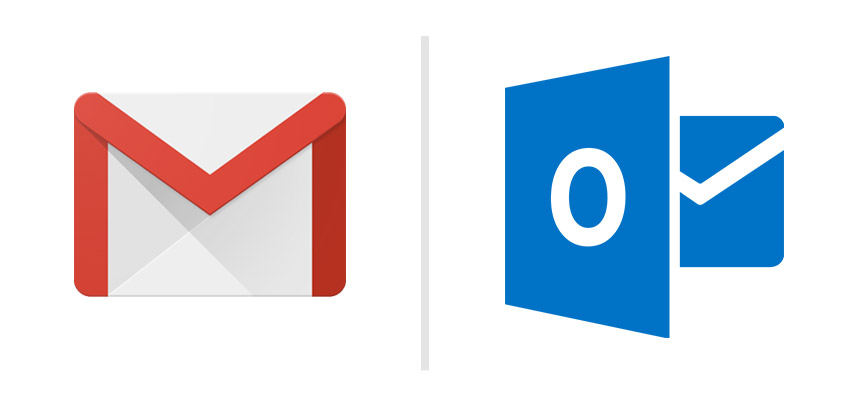 